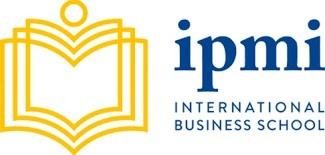 Jakarta,December 22, 2022
Ref. No.:117/IPMI/AO/Thesis-S2/VIII/22To: Ir. Yulita Fairina Susanti, M.Sc, Ph.D Faculty MemberIPMI International Business School Jl. Rawajati Timur I/1, Kalibata Jakarta 12750INVITATIONDear Ibu Ita,We would like to invite you to be Examiner, for the Graduate Program Thesis Final Examination that will be held on:Day/Date	: Thursday,December 22, 2022Time	: 09.00 - 10.00Zoom Link	  : https://www.google.com/url?q=https://us02web.zoom.us/j/85649461199?pwd%3DYXpUVGduQ2x4Q1Z1R20waGIxTFBjQT09&sa=D&source=calendar&ust=1672019367380422&usg=AOvVaw0uBanZR7-9rzFcV4-J_0wl	                              	      Meeting ID: 856 4946 1199                                                Password : 380440Agenda	: Thesis final examination "Revealing the Entrepreneurial Intention Among Indonesian Students in Video Game Industry Start-ups"                 Participants	:Dr. Samuel PD Anantadjaya (Chairperson)Ir. Yulita Fairina Susanti, M.Sc, Ph.D (Mentor)Assoc Prof Amalia E Maulana, Ph.D. (Examiner)The student name of the Thesis is as follows:	o Andrias Chandra (21221020)We are looking forward to your presence on the day. Thank you for your kind attention. Sincerely,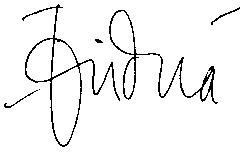 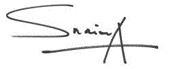 Sidrotun Naim, M.P.A., Ph.DDirector of Academic and Student Affairs